Art Clinic tecknar vårdavtal med Region Skåne inom ortopedi/ ryggkirurgiSpecialistkliniken Art Clinic har det senaste året tecknat flera vårdavtal med den offentliga vården inom ortopedi och ryggkirurgi, kliniken har en framstående operativ verksamhet inom detta specialistområde på sin klinik i Jönköping. Det som utmärker Art Clinic i Jönköping är framförallt vår operationsavdelning vars högteknologiska utrustning skapar fördelar för lyckade ortopediska operationer. Infektionsproblematiken är ett viktigt område inom ortopedin och vi på Art Clinic kan erbjuda en unik lösning som minimerar den risken, säger Ronnie Pettersson VD på Art Clinic.Hela vår operationsavdelning har installerat Airsonetts system Opragon som är ett unikt system för hepafiltrerad lufttillförsel till operationssalar, sterillager, ren och smutsrum. Art Clinic är en av de första klinikerna i Europa som har installerat detta system i hela operationsavdelningen. Systemet minimerar och förebygger risken för infektion. För oss på Art Clinic är säkerhetsställd rengöring och sterilisering av de instrument och produkter som används i verksamheten av största vikt. Därför övervakas och dokumenteras hela flödet genom vårt kvalitetssystem CSSdoc. Vi har valt en totallösning som ligger i absoluta framkanten när det gäller att säkerställa kvaliteten i allt som har med patientsäkerhet att göra. Patienter som är hemmavarande i Skåne och som inte får vård inom vårdgarantin kommer framöver att erbjudas vård på Art Clinic i Jönköping. Vi är medvetna om att det är en bit att åka för patienterna. För att underlätta processen kommer vi att erbjuda konsultationer och återbesök i Göteborg och Halmstad medans själva operationen genomförs på vår specialistklinik i Jönköping. Från och med våren 2014 kommer vi även att kunna erbjuda likvärdiga operativa tjänster inom ortopedi i Göteborg, säger Ronnie Pettersson.Avtalsperioden är 2013-05-01 – 2016-04-30 med rätt till förlängning på ytterligare ett år.Art Clinic grundades 1999 i Göteborg och har idag kliniker och verksamhet i Göteborg, Halmstad, Varberg, Uppsala och Jönköping. Art Clinic koncernen erbjuder i tillägg till ortopedi/ ryggkirurgi även specialistläkartjänster inom allmänkirurgi, kärlkirurgi, proktologi och plastikkirurgi.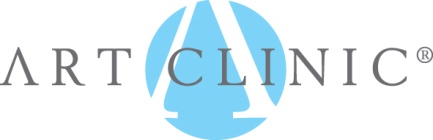 